Работа с родителями 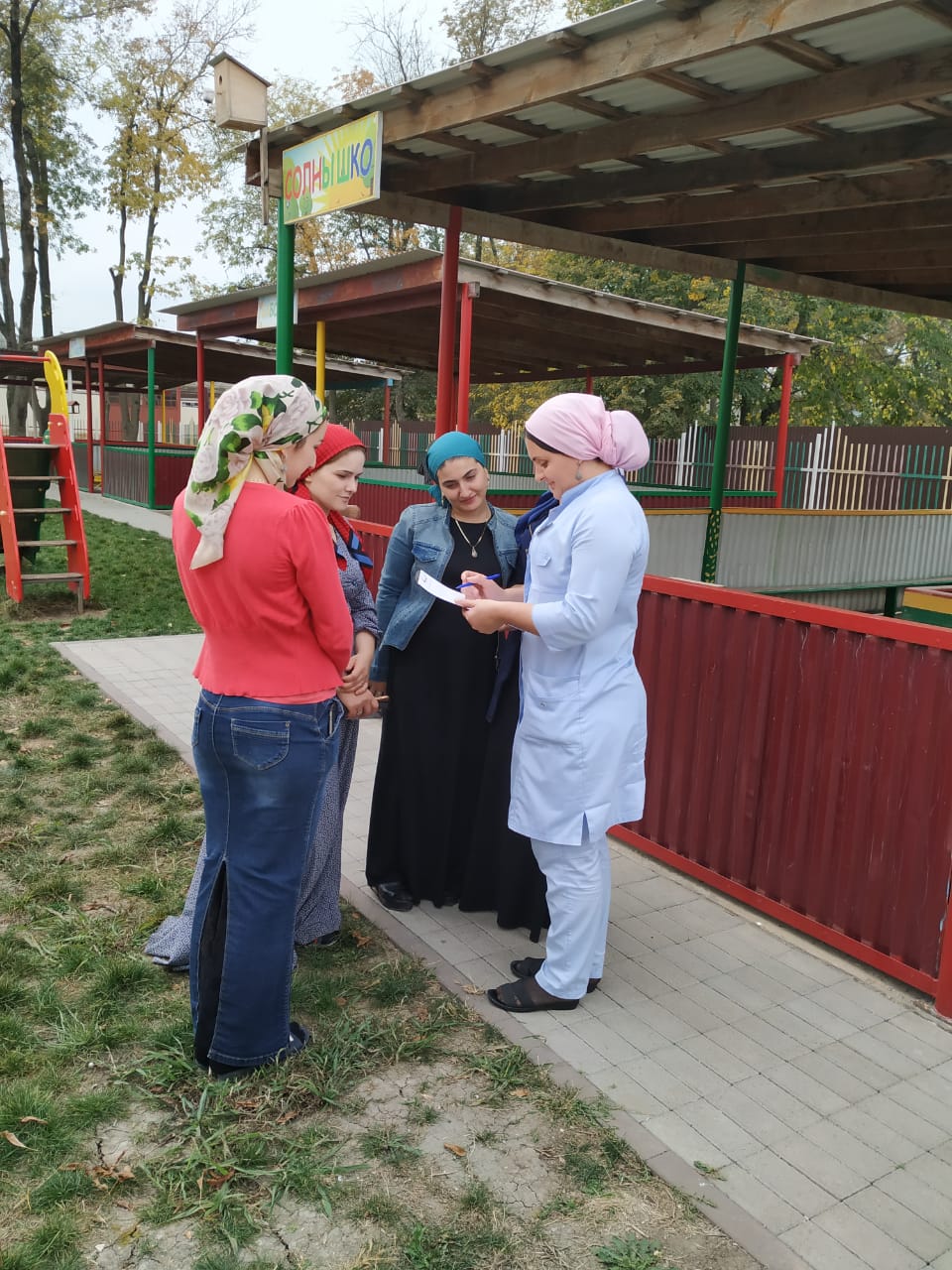 Беседы с родителями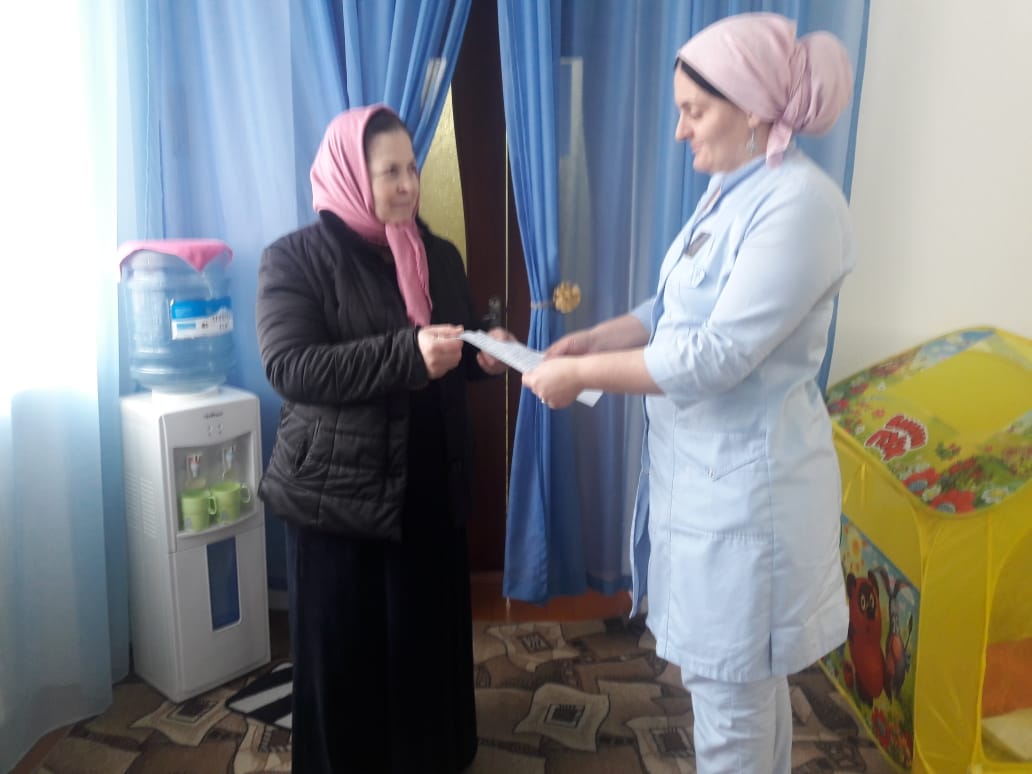 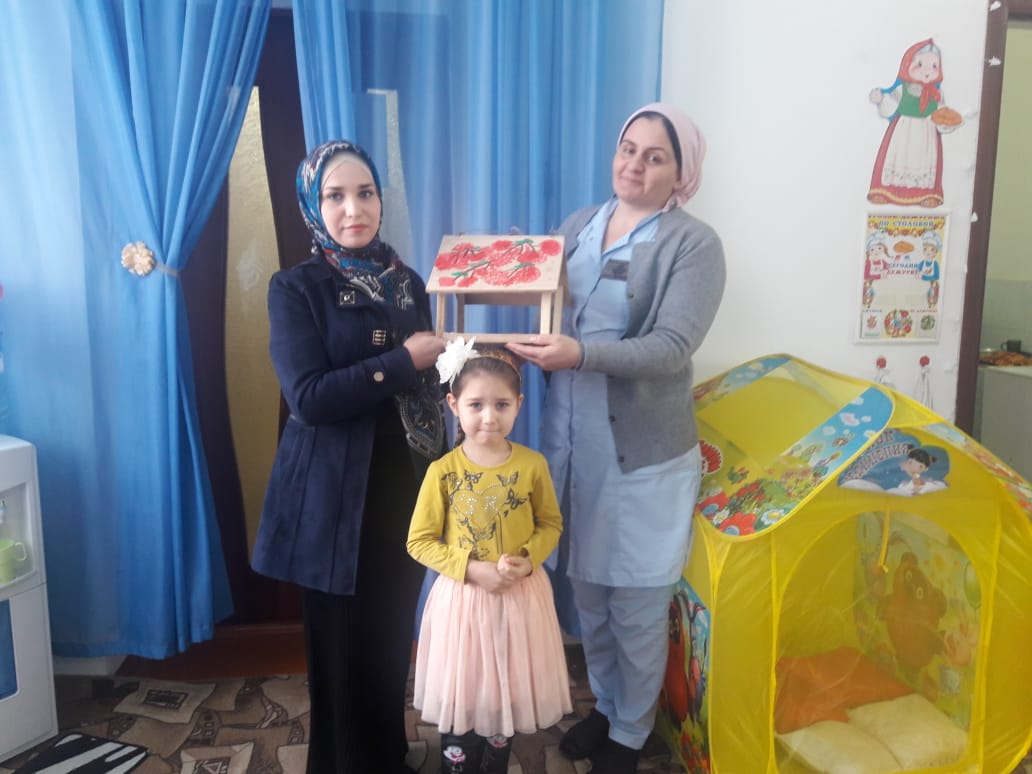 Домашнее задание для родителей